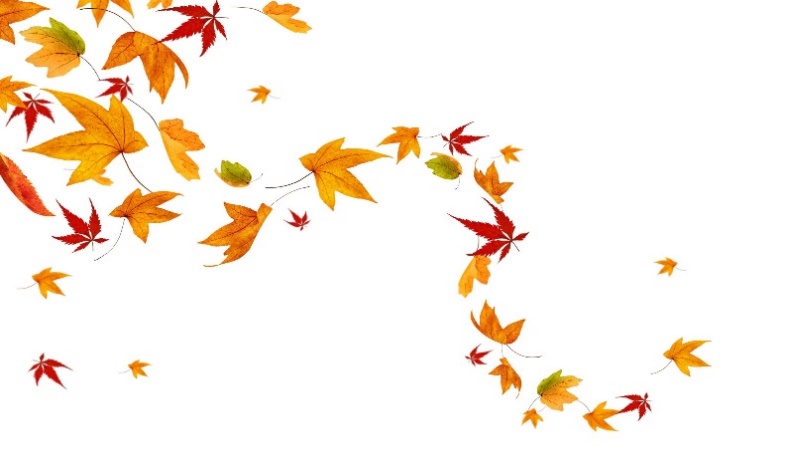 Podzimní mini cup 2022pořádá SG Veselí nad LužnicíČinovníci závoduŘeditelka závodu     						Eva Urbanová Hlavní rozhodčí        						Iva NovotnáHlasatelka                 						Tereza Urbanová Hlavní počtář          						Michaela UrbanováVedoucí technické čety 					Monika LíkařováZdravotník 							Tereza Urbanová